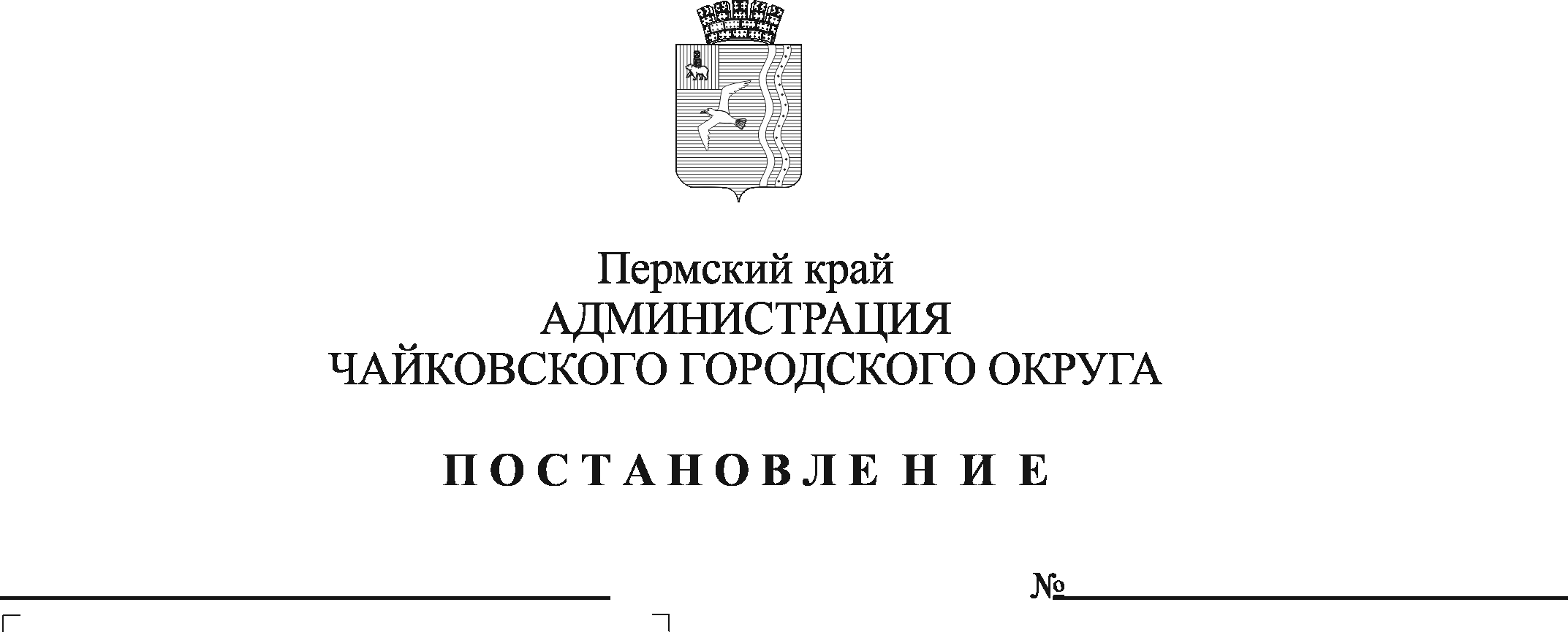 На основании Федерального закона от 6 октября 2003 г. № 131-ФЗ «Об общих принципах организации местного самоуправления в Российской Федерации», Устава Чайковского городского округаПОСТАНОВЛЯЮ:1. Внести изменения в инвестиционную программу Чайковского городского округа на 2021-2023 годы и 2024-2026 годы, утвержденную постановлением администрации Чайковского городского округа от 9 февраля 2021 г. № 114, изложив ее в новой редакции согласно приложению.2. Контроль за исполнением постановления возложить на заместителя главы администрации Чайковского городского округа по строительству и земельно-имущественным отношениям.Глава городского округа – глава администрацииЧайковского городского округа                                                Ю.Г. ВостриковПриложение к постановлению администрации Чайковского городского округаот _____________ №________Инвестиционная программа Чайковского городского округа на 2021-2023 годыУТВЕРЖДЕНА:постановлением администрации Чайковского городского округа от «___» _________ 20__г. №________Инвестиционная программа Чайковского городского округа на 2024-2026 годы№ п/пМероприятие приоритетного регионального проекта, наименование инвестиционного проектаОбъемГлавный распорядитель бюджетных средствПолучатель бюджетных средствСметная стоимость, тыс. рублейОбъем средств финансирования в разрезе источников на 2021 год, тыс. рублейОбъем средств финансирования в разрезе источников на 2021 год, тыс. рублейОбъем средств финансирования в разрезе источников на 2021 год, тыс. рублейОбъем средств финансирования в разрезе источников на 2021 год, тыс. рублейОбъем средств финансирования в разрезе источников на 2021 год, тыс. рублейОбъем средств финансирования в разрезе источников на 2022 год, тыс. рублейОбъем средств финансирования в разрезе источников на 2022 год, тыс. рублейОбъем средств финансирования в разрезе источников на 2022 год, тыс. рублейОбъем средств финансирования в разрезе источников на 2022 год, тыс. рублейОбъем средств финансирования в разрезе источников на 2022 год, тыс. рублейОбъем средств финансирования в разрезе источников на 2023 год, тыс. рублейОбъем средств финансирования в разрезе источников на 2023 год, тыс. рублейОбъем средств финансирования в разрезе источников на 2023 год, тыс. рублейОбъем средств финансирования в разрезе источников на 2023 год, тыс. рублейОбъем средств финансирования в разрезе источников на 2023 год, тыс. рублей№ п/пМероприятие приоритетного регионального проекта, наименование инвестиционного проектаОбъемГлавный распорядитель бюджетных средствПолучатель бюджетных средствСметная стоимость, тыс. рублейСредства краевого бюджетаСредства местного бюджетаСредства федерального бюджетаСредства внебюджетных источниковИтогоСредства краевого бюджетаСредства местного бюджетаСредства федерального бюджетаСредства внебюджетных источниковИтогоСредства краевого бюджетаСредства местного бюджетаСредства федерального бюджетаСредства внебюджетных источниковИтого123456789101112131415161718192021Муниципальная программа "Развитие образования Чайковского городского округа"Муниципальная программа "Развитие образования Чайковского городского округа"Муниципальная программа "Развитие образования Чайковского городского округа"Муниципальная программа "Развитие образования Чайковского городского округа"Муниципальная программа "Развитие образования Чайковского городского округа"Муниципальная программа "Развитие образования Чайковского городского округа"Муниципальная программа "Развитие образования Чайковского городского округа"Муниципальная программа "Развитие образования Чайковского городского округа"Муниципальная программа "Развитие образования Чайковского городского округа"Муниципальная программа "Развитие образования Чайковского городского округа"Муниципальная программа "Развитие образования Чайковского городского округа"Муниципальная программа "Развитие образования Чайковского городского округа"Муниципальная программа "Развитие образования Чайковского городского округа"Муниципальная программа "Развитие образования Чайковского городского округа"Муниципальная программа "Развитие образования Чайковского городского округа"Муниципальная программа "Развитие образования Чайковского городского округа"Муниципальная программа "Развитие образования Чайковского городского округа"Муниципальная программа "Развитие образования Чайковского городского округа"Муниципальная программа "Развитие образования Чайковского городского округа"Муниципальная программа "Развитие образования Чайковского городского округа"Муниципальная программа "Развитие образования Чайковского городского округа"1Строительство здания МДОУ в д. ЧумнаМДОУ д. Чумна,
55 местУправление строительства и архитектурыМКУ "Чайковское управление капитального строительства"84 031,57057 456,78911 042,8360,0000,00068 499,6250,0000,0000,0000,0000,0000,0000,0000,0000,0000,0002Строительство здания МДОУ в с. Большой Букор, Чайковский городской округ, Пермский крайМДОУ в с. Большой Букор, Чайковский городской округ, Пермский край,
100 местУправление строительства и архитектурыМКУ "Чайковское управление капитального строительства"3 138,7620,0000,0000,0000,0000,0000,0000,0000,0000,0000,0000,0003 138,7620,0000,0003 138,7623Строительство здания МДОУ в д.ГареваяСтроительство здания МДОУ в д.Гаревая, 
55 местУправление строительства и архитектурыМКУ "Чайковское управление капитального строительства"66 047,2303 474,960376,2490,0000,0003 851,2090,0000,0000,0000,0000,0000,0000,0000,0000,0000,0004Строительство школы в микрорайоне Сайгатский г. ЧайковскогоСтроительство школы в микрорайоне Сайгатский г. Чайковского, 825 местУправление строительства и архитектурыМКУ "Чайковское управление капитального строительства"682 019,96814 513,785308,2720,0000,00014 822,0570,0000,0000,0000,0000,0000,0000,0000,0000,0000,000Муниципальная программа "Развитие культуры и молодежной политики Чайковского городского округа"Муниципальная программа "Развитие культуры и молодежной политики Чайковского городского округа"Муниципальная программа "Развитие культуры и молодежной политики Чайковского городского округа"Муниципальная программа "Развитие культуры и молодежной политики Чайковского городского округа"Муниципальная программа "Развитие культуры и молодежной политики Чайковского городского округа"Муниципальная программа "Развитие культуры и молодежной политики Чайковского городского округа"Муниципальная программа "Развитие культуры и молодежной политики Чайковского городского округа"Муниципальная программа "Развитие культуры и молодежной политики Чайковского городского округа"Муниципальная программа "Развитие культуры и молодежной политики Чайковского городского округа"Муниципальная программа "Развитие культуры и молодежной политики Чайковского городского округа"Муниципальная программа "Развитие культуры и молодежной политики Чайковского городского округа"Муниципальная программа "Развитие культуры и молодежной политики Чайковского городского округа"Муниципальная программа "Развитие культуры и молодежной политики Чайковского городского округа"Муниципальная программа "Развитие культуры и молодежной политики Чайковского городского округа"Муниципальная программа "Развитие культуры и молодежной политики Чайковского городского округа"Муниципальная программа "Развитие культуры и молодежной политики Чайковского городского округа"Муниципальная программа "Развитие культуры и молодежной политики Чайковского городского округа"Муниципальная программа "Развитие культуры и молодежной политики Чайковского городского округа"Муниципальная программа "Развитие культуры и молодежной политики Чайковского городского округа"Муниципальная программа "Развитие культуры и молодежной политики Чайковского городского округа"Муниципальная программа "Развитие культуры и молодежной политики Чайковского городского округа"1Строительство сельского дома культуры в п. Буренка, Чайковский городской округ, Пермский крайПСД, 
строительство,
клуб 100 местУправление строительства и архитектурыМКУ "Чайковское управление капитального строительства"21 318,8760,0001 198,9780,0000,0001 198,97815 000,0005 000,0000,0000,00020 000,0000,0000,0000,0000,0000,0002Проект "Архитектурно-этнографический комплекс "Сайгатка"ПроектУправление строительства и архитектурыМКУ "Чайковское управление капитального строительства"1 453,5000,000581,4000,0000,000581,4000,0000,0000,0000,0000,0000,0000,0000,0000,0000,000Муниципальная программа "Развитие физической культуры и массового спорта"Муниципальная программа "Развитие физической культуры и массового спорта"Муниципальная программа "Развитие физической культуры и массового спорта"Муниципальная программа "Развитие физической культуры и массового спорта"Муниципальная программа "Развитие физической культуры и массового спорта"Муниципальная программа "Развитие физической культуры и массового спорта"Муниципальная программа "Развитие физической культуры и массового спорта"Муниципальная программа "Развитие физической культуры и массового спорта"Муниципальная программа "Развитие физической культуры и массового спорта"Муниципальная программа "Развитие физической культуры и массового спорта"Муниципальная программа "Развитие физической культуры и массового спорта"Муниципальная программа "Развитие физической культуры и массового спорта"Муниципальная программа "Развитие физической культуры и массового спорта"Муниципальная программа "Развитие физической культуры и массового спорта"Муниципальная программа "Развитие физической культуры и массового спорта"Муниципальная программа "Развитие физической культуры и массового спорта"Муниципальная программа "Развитие физической культуры и массового спорта"Муниципальная программа "Развитие физической культуры и массового спорта"Муниципальная программа "Развитие физической культуры и массового спорта"Муниципальная программа "Развитие физической культуры и массового спорта"Муниципальная программа "Развитие физической культуры и массового спорта"1Универсальная спортивная площадка (межшкольный стадион) МБОУ «Средняя общеобразовательная школа п. Прикамский» строительствоУправление строительства и архитектурыМКУ "Чайковское управление капитального строительства"34 241,24019 596,4527 923,5200,0000,00027 519,9720,0000,0000,0000,0000,0000,0000,0000,0000,0000,0002Универсальная спортивная площадка (межшкольный стадион) МБОУ «Марковская средняя общеобразовательная школа» строительствоУправление строительства и архитектурыМКУ "Чайковское управление капитального строительства"38 596,9500,0000,0000,0000,0000,0000,0008 560,3100,0000,0008 560,3100,0000,0000,0000,0000,0003Универсальная спортивная площадка (межшкольный стадион) МБОУ "Средняя общеобразовательная школа№7" по адресу: Пермский край, г.Чайковский, с.Большой Букор, ул. Юбилейная, д.7строительствоУправление строительства и архитектурыМКУ "Чайковское управление капитального строительства"9 566,2100,0000,0000,0000,0000,0000,0001 005,9000,0000,0001 005,9000,0008 560,3100,0000,0008 560,3104Универсальная спортивная площадка (межшкольный стадион) МАОУ «Средняя общеобразовательная школа № 4» ПСДУправление строительства и архитектурыМКУ "Чайковское управление капитального строительства"1 023,9000,0000,0000,0000,0000,0000,0000,0000,0000,0000,0000,0001 023,9000,0000,0001 023,900Муниципальная программа "Муниципальные дороги Чайковского городского округа"Муниципальная программа "Муниципальные дороги Чайковского городского округа"Муниципальная программа "Муниципальные дороги Чайковского городского округа"Муниципальная программа "Муниципальные дороги Чайковского городского округа"Муниципальная программа "Муниципальные дороги Чайковского городского округа"Муниципальная программа "Муниципальные дороги Чайковского городского округа"Муниципальная программа "Муниципальные дороги Чайковского городского округа"Муниципальная программа "Муниципальные дороги Чайковского городского округа"Муниципальная программа "Муниципальные дороги Чайковского городского округа"Муниципальная программа "Муниципальные дороги Чайковского городского округа"Муниципальная программа "Муниципальные дороги Чайковского городского округа"Муниципальная программа "Муниципальные дороги Чайковского городского округа"Муниципальная программа "Муниципальные дороги Чайковского городского округа"Муниципальная программа "Муниципальные дороги Чайковского городского округа"Муниципальная программа "Муниципальные дороги Чайковского городского округа"Муниципальная программа "Муниципальные дороги Чайковского городского округа"Муниципальная программа "Муниципальные дороги Чайковского городского округа"Муниципальная программа "Муниципальные дороги Чайковского городского округа"Муниципальная программа "Муниципальные дороги Чайковского городского округа"Муниципальная программа "Муниципальные дороги Чайковского городского округа"Муниципальная программа "Муниципальные дороги Чайковского городского округа"1Строительство (реконструкция), проектирование автомобильных дорог, в том числе: ПСДУправление строительства и архитектурыМКУ "Чайковское управление капитального строительства"5 111,7140,0001 196,5050,0000,0001 196,5050,0003 915,2090,0000,0003 915,2090,0000,0000,0000,0000,0001.1Реконструкция внутридомовой ливневой канализации по ул. Гагарина, д. 14, 18, г. Чайковский, Пермский крайПСДУправление строительства и архитектурыМКУ "Чайковское управление капитального строительства"1 196,5050,0001 196,5050,0000,0001 196,5050,0000,0000,0000,0000,0000,0000,0000,0000,0000,0001.2Строительство кольцевой развязки на автомобильной дороге шоссе Космонавтов, ул. Энтузиастов, ул. Взлетная, г. Чайковский, Пермский крайПСДУправление строительства и архитектурыМКУ "Чайковское управление капитального строительства"2 248,2240,0000,0000,0000,0000,0000,0002 248,2240,0000,0002 248,2240,0000,0000,0000,0000,0001.3Строительство ливневой канализации с восстановлением внутридомовых проездов по ул. Сосновая, д.27, г. Чайковский, Пермский крайПСДУправление строительства и архитектурыМКУ "Чайковское управление капитального строительства"1 666,9850,0000,0000,0000,0000,0000,0001 666,9850,0000,0001 666,9850,0000,0000,0000,0000,000Муниципальная программа "Территориальное развитие Чайковского городского округа"Муниципальная программа "Территориальное развитие Чайковского городского округа"Муниципальная программа "Территориальное развитие Чайковского городского округа"Муниципальная программа "Территориальное развитие Чайковского городского округа"Муниципальная программа "Территориальное развитие Чайковского городского округа"Муниципальная программа "Территориальное развитие Чайковского городского округа"Муниципальная программа "Территориальное развитие Чайковского городского округа"Муниципальная программа "Территориальное развитие Чайковского городского округа"Муниципальная программа "Территориальное развитие Чайковского городского округа"Муниципальная программа "Территориальное развитие Чайковского городского округа"Муниципальная программа "Территориальное развитие Чайковского городского округа"Муниципальная программа "Территориальное развитие Чайковского городского округа"Муниципальная программа "Территориальное развитие Чайковского городского округа"Муниципальная программа "Территориальное развитие Чайковского городского округа"Муниципальная программа "Территориальное развитие Чайковского городского округа"Муниципальная программа "Территориальное развитие Чайковского городского округа"Муниципальная программа "Территориальное развитие Чайковского городского округа"Муниципальная программа "Территориальное развитие Чайковского городского округа"Муниципальная программа "Территориальное развитие Чайковского городского округа"Муниципальная программа "Территориальное развитие Чайковского городского округа"Муниципальная программа "Территориальное развитие Чайковского городского округа"1Проведение работ, направленных на обеспечение ввода в эксплуатацию распределительных газопроводовКоличество объектов для ввода в эксплуатацию - 4 Управление жилищно-коммунального хозяйства и транспорта администрации Чайковского городского округаМКУ "Жилкомэнергосервис"33,2540,00033,2540,0000,00033,2540,0000,0000,0000,0000,0000,0000,0000,0000,0000,0002Распределительные газопроводы в д. Гаревая, Чайковский городской округ, Пермский крайстроительство
(3,5616 км)Управление строительства и архитектурыМКУ "Чайковское управление капитального строительства"4 625,6520,0001 570,7260,0000,0001 570,7262 291,194763,7320,0000,0003 054,9260,0000,0000,0000,0000,0003Газопровод в д. Каменный Ключ (ул. Центральная, Молодежная), Чайковский городской округ, Пермский крайстроительство
(3,360 км)Управление строительства и архитектурыМКУ "Чайковское управление капитального строительства"3 925,2860,0001 306,7790,0000,0001 306,7791 963,880654,6270,0000,0002 618,5070,0000,0000,0000,0000,0004Газопровод ГРС - д. Каменный Ключ, Чайковский городской округ, Пермский крайстроительство
(1,16122 км)Управление строительства и архитектурыМКУ "Чайковское управление капитального строительства"2 131,4490,0001 113,1400,0000,0001 113,140763,731254,5780,0000,0001 018,3090,0000,0000,0000,0000,0005Распределительные газопроводы в с. Фоки, Чайковский городской округ, Пермский крайстроительство
(4,8772 км)Управление строительства и архитектурыМКУ "Чайковское управление капитального строительства"5 632,5200,0001 268,3410,0000,0001 268,3413 273,1341 091,0450,0000,0004 364,1790,0000,0000,0000,0000,0006Газопровод в мкр. Заринский (ул. Суколда), г. Чайковский, Пермский крайстроительство
(2,0889 км)Управление строительства и архитектурыМКУ "Чайковское управление капитального строительства"7 583,2240,000709,2690,0000,000709,2695 155,4661 718,4890,0000,0006 873,9550,0000,0000,0000,0000,0007Газопровод в мкр. Заринский (ул. Комсомольская), г.Чайковский, Пермский крайстроительство
(0,4685 км)Управление строительства и архитектурыМКУ "Чайковское управление капитального строительства"3 740,0190,0001 266,9840,0000,0001 266,9840,0000,0000,0000,0000,0001 854,776618,2590,0000,0002 473,0358Газопровод по ул. Звездная, г. Чайковский, Пермский крайстроительство 
(2,2095 км)Управление строительства и архитектурыМКУ "Чайковское управление капитального строительства"4 358,4650,0001 449,0130,0000,0001 449,0130,0000,0000,0000,0000,0002 182,089727,3630,0000,0002 909,4529Газопровод в мкр. Южный, г. Чайковский, Пермский крайСтроительство(10,916 км)Управление строительства и архитектурыМКУ "Чайковское управление капитального строительства"11 299,1110,0002 570,7550,0000,0002 570,7550,0000,0000,0000,0000,0006 546,2672 182,0890,0000,0008 728,35610Распределительные газопроводы в д. Дубовая, Чайковский городской округ, Пермский крайСтроительство(8,9067 км)Управление строительства и архитектурыМКУ "Чайковское управление капитального строительства"18 702,5950,0002 700,6080,0000,0002 700,6080,0000,0000,0000,0000,00012 001,4904 000,4970,0000,00016 001,98711Строительство распределительных газопроводов д.ДедушкиноСтроительство(4,0975 км)Управление строительства и архитектурыМКУ "Чайковское управление капитального строительства"9 846,259428,0370,0000,0000,000428,0370,0000,0000,0000,0000,0000,0000,0000,0000,0000,00012Очистные сооружения в с. Большой Букор, Чайковский городской округ, Пермский крайПСД Управление строительства и архитектурыМКУ "Чайковское управление капитального строительства"3 057,4720,0000,0000,0000,0000,0000,0000,0000,0000,0000,0000,0003 057,4720,0000,0003 057,47213Водопровод в д. Марково, Чайковский городской округ, Пермский крайПСД
(3,0 км)Управление строительства и архитектурыМКУ "Чайковское управление капитального строительства"2 013,6940,0000,0000,0000,0000,0000,0000,0000,0000,0000,0000,0002 013,6940,0000,0002 013,69414Водопровод в мкр. Завьялово: ул. Пушкина, Есенина, Лермонтова, Бажова, Назарова, Цветаевой, г. Чайковский, Пермский крайПСД(4,4 км)Управление строительства и архитектурыМКУ "Чайковское управление капитального строительства"1 463,5250,0000,0000,0000,0000,0000,0000,0000,0000,0000,0000,0001 463,5250,0000,0001 463,52515Сети водоотведения на ул. Суколда, г. Чайковский, Пермский крайПСД(1,2 км)Управление строительства и архитектурыМКУ "Чайковское управление капитального строительства"1 198,1720,0000,0000,0000,0000,0000,0000,0000,0000,0000,0000,0001 198,1720,0000,0001 198,17216Проведение работ, направленных на обеспечение ввода в эксплуатацию объектов водоснабженияКоличество объектов для ввода в эксплуатацию - 2Управление жилищно-коммунального хозяйства и транспорта администрации Чайковского городского округаМКУ "Жилкомэнергосервис"26,3860,00026,3860,0000,00026,3860,0000,0000,0000,0000,0000,0000,0000,0000,0000,00017Реконструкция системы водоподготовки села Ваньки Чайковского городского округаПСДУправление строительства и архитектурыМКУ "Чайковское управление капитального строительства"4 454,4860,0000,0000,0000,0000,0004 450,0324,4540,0000,0004 454,4860,0000,0000,0000,0000,00018Реконструкция очистных сооружений, расположенных по адресу: пер. Октября, 5, г. ЧайковскийПСДУправление строительства и архитектурыМКУ "Чайковское управление капитального строительства"21 990,5500,0000,0000,0000,0000,00020 891,0231 099,5270,0000,00021 990,5500,0000,0000,0000,0000,00019Водопровод в д. Дубовая, Чайковский городской округ, Пермский крайстроительство 
(10,0 км)Управление строительства и архитектурыМКУ "Чайковское управление капитального строительства"32 552,9540,0002 001,9140,0000,0002 001,9148 058,4262 686,1420,0000,00010 744,56814 854,8544 951,6180,0000,00019 806,47220Водопровод в мкр. Завьялово-2, Завьялово-3, г. Чайковский, Пермский крайПСД,строительство 
(6,6 км)Управление строительства и архитектурыМКУ "Чайковское управление капитального строительства"40 264,0500,0005 209,6980,0000,0005 209,69823 279,5494 771,2070,0000,00028 050,7566 663,1630,0000,0000,0006 663,16321Реконструкция "Здание водонасосной станции второго подъема"ПСДУправление строительства и архитектурыМКУ "Чайковское управление капитального строительства"267,0880,000267,0880,0000,000267,0880,0000,0000,0000,0000,0000,0000,0000,0000,0000,00022Водопровод в мкр. Уральский (ул. Первомайская, Красноармейская, Азина (частный сектор), Заречная), г. Чайковский, Пермский крайПСД,Строительство(1,9 км)Управление строительства и архитектурыМКУ "Чайковское управление капитального строительства"18 343,9407 852,2409 528,4600,0000,00017 380,7010,0000,0000,0000,0000,0000,0000,0000,0000,0000,00023Водопровод п. ПрикамскийПСД,строительство 
(1,3 км)Управление строительства и архитектурыМКУ "Чайковское управление капитального строительства"11 701,7604 350,0005 707,5000,0000,00010 057,5000,0000,0000,0000,0000,0000,0000,0000,0000,0000,00024Очистные сооружения в д. Дубовая (Канализационная насосная станция и напорные сети канализации)строительствоУправление строительства и архитектурыМКУ "Чайковское управление капитального строительства"27 088,10012 826,93012 826,9300,0000,00025 653,8600,0000,0000,0000,0000,0000,0000,0000,0000,0000,00025Разработка ПСД на реконструкцию котельной "Светлячок" в с. ФокиПСДУправление строительства и архитектурыМКУ "Чайковское управление капитального строительства"1 000,000950,0000,0000,0000,000950,0000,0000,0000,0000,0000,0000,0000,0000,0000,0000,00026Разработка ПСД на реконструкцию котельной "Школа" в с. ФокиПСДУправление строительства и архитектурыМКУ "Чайковское управление капитального строительства"979,941930,9440,0000,0000,000930,9440,0000,0000,0000,0000,0000,0000,0000,0000,0000,00027Разработка ПСД на строительство модульной котельной в п. ПрикамскийПСДУправление строительства и архитектурыМКУ "Чайковское управление капитального строительства"999,325949,3590,0000,0000,000949,3590,0000,0000,0000,0000,0000,0000,0000,0000,0000,00028Разработка ПСД на реконструкцию котельной в п. МарковскийПСДУправление строительства и архитектурыМКУ "Чайковское управление капитального строительства"0,0000,0000,0000,0000,0000,0000,0000,0000,0000,0000,0000,0000,0000,0000,0000,00029Строительство объекта "Модульная котельная с. Сосново"строительствоУправление строительства и архитектурыМКУ "Чайковское управление капитального строительства"14 746,39013 931,740814,6500,0000,00014 746,3900,0000,0000,0000,0000,0000,0000,0000,0000,0000,00030Реконструкция берегоукрепительных сооруженийреконструкцияУправление строительства и архитектурыМКУ "Чайковское управление капитального строительства"29 237,5910,00029 237,5910,0000,00029 237,5910,0000,0000,0000,0000,0000,0000,0000,0000,0000,000Муниципальная программа "Обеспечение жильем жителей Чайковского городского округа"Муниципальная программа "Обеспечение жильем жителей Чайковского городского округа"Муниципальная программа "Обеспечение жильем жителей Чайковского городского округа"Муниципальная программа "Обеспечение жильем жителей Чайковского городского округа"Муниципальная программа "Обеспечение жильем жителей Чайковского городского округа"Муниципальная программа "Обеспечение жильем жителей Чайковского городского округа"Муниципальная программа "Обеспечение жильем жителей Чайковского городского округа"Муниципальная программа "Обеспечение жильем жителей Чайковского городского округа"Муниципальная программа "Обеспечение жильем жителей Чайковского городского округа"Муниципальная программа "Обеспечение жильем жителей Чайковского городского округа"Муниципальная программа "Обеспечение жильем жителей Чайковского городского округа"Муниципальная программа "Обеспечение жильем жителей Чайковского городского округа"Муниципальная программа "Обеспечение жильем жителей Чайковского городского округа"Муниципальная программа "Обеспечение жильем жителей Чайковского городского округа"Муниципальная программа "Обеспечение жильем жителей Чайковского городского округа"Муниципальная программа "Обеспечение жильем жителей Чайковского городского округа"Муниципальная программа "Обеспечение жильем жителей Чайковского городского округа"Муниципальная программа "Обеспечение жильем жителей Чайковского городского округа"Муниципальная программа "Обеспечение жильем жителей Чайковского городского округа"Муниципальная программа "Обеспечение жильем жителей Чайковского городского округа"Муниципальная программа "Обеспечение жильем жителей Чайковского городского округа"1Строительство и приобретение жилых помещений для формирования специализированного жилищного фонда для обеспечения жилыми помещениями детей-сиротПриобретение жилых помещений
 (2021г.-25;
2022г.- 26;
2023г.-26)Управление земельно-имущественных отношенийУправление земельно-имущественных отношений74 292,40629 403,0710,0000,0000,00029 403,07127 970,9320,0000,0000,00027 970,93216 918,4030,0000,0000,00016 918,4032Предоставление жилых помещений детям-сиротам и детям, оставшимся без попечения родителей, лицам из их числа по договорам найма специализированных жилых помещенийПриобретение жилых помещенийУправление земельно-имущественных отношенийУправление земельно-имущественных отношений51 556,8183 093,4080,0008 363,6590,00011 457,0673 222,3020,0009 666,9040,00012 889,2066 802,6370,00020 407,9090,00027 210,5463Приобретение в собственность муниципального образования «Чайковский городской округ» жилых помещенийПриобретение жилых помещений        
(с. Ольховка 2021г.-9)Управление земельно-имущественных отношенийУправление земельно-имущественных отношений15 246,04210 754,6974 491,3450,0000,00015 246,0420,0000,0000,0000,0000,0000,0000,0000,0000,0000,0004Обеспечение устойчивого сокращения непригодного для проживания жилого фондаЭтап 2020 года - 7 жилых помещенийУправление земельно-имущественных отношенийУправление земельно-имущественных отношений7 208,3520,0000,0007 208,3520,0007 208,3520,0000,0000,0000,0000,0000,0000,0000,0000,0000,0004Обеспечение устойчивого сокращения непригодного для проживания жилого фондаЭтап 2021 года -  234 жилых помещенияУправление земельно-имущественных отношенийУправление земельно-имущественных отношений18 391,9890,0000,00018 391,9890,00018 391,9890,0000,0000,0000,0000,0000,0000,0000,0000,0000,0004Обеспечение устойчивого сокращения непригодного для проживания жилого фондаЭтап 2022 года -  41 жилое помещениеУправление земельно-имущественных отношенийУправление земельно-имущественных отношений72 265,9210,0000,0000,0000,0000,0000,0000,00072 265,9210,00072 265,9210,0000,0000,0000,0000,0004Обеспечение устойчивого сокращения непригодного для проживания жилого фондаЭтап 2023 года -  90 жилых помещенийУправление земельно-имущественных отношенийУправление земельно-имущественных отношений164 878,2460,0000,0000,0000,0000,0000,0000,0000,0000,0000,0000,0000,000164 878,2460,000164 878,2465Реализация мероприятий по обеспечению устойчивого сокращения непригодного для проживания жилого фондаПриобретение жилых помещенийУправление земельно-имущественных отношенийУправление земельно-имущественных отношений33 062,4890,0000,0000,0000,0000,0008 652,0770,0000,0000,0008 652,07724 410,4120,0000,0000,00024 410,412Муниципальная программа "Благоустройство территории Чайковского городского округа"Муниципальная программа "Благоустройство территории Чайковского городского округа"Муниципальная программа "Благоустройство территории Чайковского городского округа"Муниципальная программа "Благоустройство территории Чайковского городского округа"Муниципальная программа "Благоустройство территории Чайковского городского округа"Муниципальная программа "Благоустройство территории Чайковского городского округа"Муниципальная программа "Благоустройство территории Чайковского городского округа"Муниципальная программа "Благоустройство территории Чайковского городского округа"Муниципальная программа "Благоустройство территории Чайковского городского округа"Муниципальная программа "Благоустройство территории Чайковского городского округа"Муниципальная программа "Благоустройство территории Чайковского городского округа"Муниципальная программа "Благоустройство территории Чайковского городского округа"Муниципальная программа "Благоустройство территории Чайковского городского округа"Муниципальная программа "Благоустройство территории Чайковского городского округа"Муниципальная программа "Благоустройство территории Чайковского городского округа"Муниципальная программа "Благоустройство территории Чайковского городского округа"Муниципальная программа "Благоустройство территории Чайковского городского округа"Муниципальная программа "Благоустройство территории Чайковского городского округа"Муниципальная программа "Благоустройство территории Чайковского городского округа"Муниципальная программа "Благоустройство территории Чайковского городского округа"Муниципальная программа "Благоустройство территории Чайковского городского округа"1Строительство приюта для содержания безнадзорных животныхПСДУправление строительства и архитектурыМКУ "Чайковское управление капитального строительства"992,0040,000992,0040,0000,000992,0040,0000,0000,0000,0000,0000,0000,0000,0000,0000,0002Строительство снегоприемного пунктаПСДУправление строительства и архитектурыМКУ "Чайковское управление капитального строительства"3 768,3770,0000,0000,0000,0000,0000,0003 768,3770,0000,0003 768,3770,0000,0000,0000,0000,000№ п/пМероприятие приоритетного регионального проекта, наименование инвестиционного проектаОбъект, мощностьЗаказчикРаспорядитель                средствСметная стоимость, тыс. рублейОбъем средств финансирования в разрезе источников на 2024 год, тыс. рублейОбъем средств финансирования в разрезе источников на 2024 год, тыс. рублейОбъем средств финансирования в разрезе источников на 2024 год, тыс. рублейОбъем средств финансирования в разрезе источников на 2024 год, тыс. рублейОбъем средств финансирования в разрезе источников на 2024 год, тыс. рублейОбъем средств финансирования в разрезе источников на 2025 год, тыс. рублейОбъем средств финансирования в разрезе источников на 2025 год, тыс. рублейОбъем средств финансирования в разрезе источников на 2025 год, тыс. рублейОбъем средств финансирования в разрезе источников на 2025 год, тыс. рублейОбъем средств финансирования в разрезе источников на 2025 год, тыс. рублейОбъем средств финансирования в разрезе источников на 2026 год, тыс. рублейОбъем средств финансирования в разрезе источников на 2026 год, тыс. рублейОбъем средств финансирования в разрезе источников на 2026 год, тыс. рублейОбъем средств финансирования в разрезе источников на 2026 год, тыс. рублейОбъем средств финансирования в разрезе источников на 2026 год, тыс. рублей№ п/пМероприятие приоритетного регионального проекта, наименование инвестиционного проектаОбъект, мощностьЗаказчикРаспорядитель                средствСметная стоимость, тыс. рублейСредства краевого бюджетаСредства местного бюджетаСредства федерального бюджетаСредства внебюджетных источниковИтогоСредства краевого бюджетаСредства местного бюджетаСредства федерального бюджетаСредства внебюджетных источниковИтогоСредства краевого бюджетаСредства местного бюджетаСредства федерального бюджетаСредства внебюджетных источниковИтого123456789101112131415161718192021Муниципальная программа "Развитие образования Чайковского городского округа"Муниципальная программа "Развитие образования Чайковского городского округа"Муниципальная программа "Развитие образования Чайковского городского округа"Муниципальная программа "Развитие образования Чайковского городского округа"Муниципальная программа "Развитие образования Чайковского городского округа"Муниципальная программа "Развитие образования Чайковского городского округа"Муниципальная программа "Развитие образования Чайковского городского округа"Муниципальная программа "Развитие образования Чайковского городского округа"Муниципальная программа "Развитие образования Чайковского городского округа"Муниципальная программа "Развитие образования Чайковского городского округа"Муниципальная программа "Развитие образования Чайковского городского округа"Муниципальная программа "Развитие образования Чайковского городского округа"Муниципальная программа "Развитие образования Чайковского городского округа"Муниципальная программа "Развитие образования Чайковского городского округа"Муниципальная программа "Развитие образования Чайковского городского округа"Муниципальная программа "Развитие образования Чайковского городского округа"Муниципальная программа "Развитие образования Чайковского городского округа"Муниципальная программа "Развитие образования Чайковского городского округа"Муниципальная программа "Развитие образования Чайковского городского округа"Муниципальная программа "Развитие образования Чайковского городского округа"Муниципальная программа "Развитие образования Чайковского городского округа"1Дошкольное образовательное учреждение на 120 мест, расположенное по адресу: Чайковский муниципальный район, с. Большой Букор, ул. ул. Юбилейная, д. 1ДОУ с. Большой Букор, 120 местУправление образования МКУ "Чайковское управление капитального строительства"130 600,00097 950,00032 650,0000,0000,000130 600,0000,0000,0000,0000,0000,0000,0000,0000,0000,0000,0002Физкультурно-оздоровительный комплекс, расположенный по адресу: г. Чайковский, ул. Карла Маркса, 30аФОК, ул. К.Маркса, 30а, 2998,0 кв.м.Управление образования МКУ "Чайковское управление капитального строительства"185 247,0000,0000,0000,0000,0000,00070 000,00046 311,7500,0000,000116 311,75068 935,2500,0000,0000,00068 935,250